Приложение 1«Ключи к замку»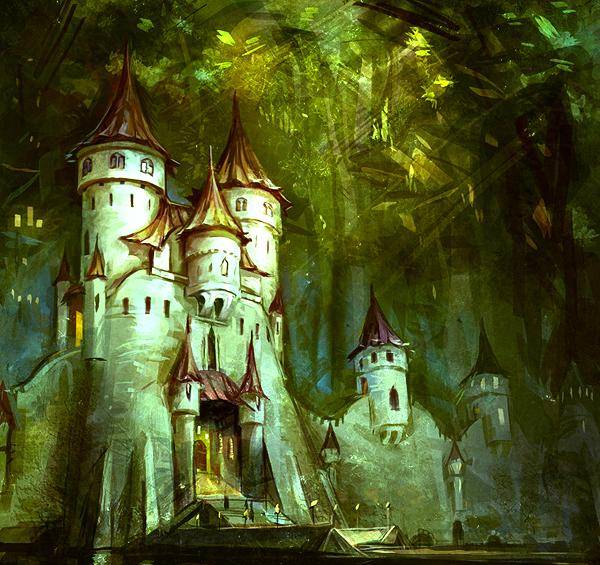 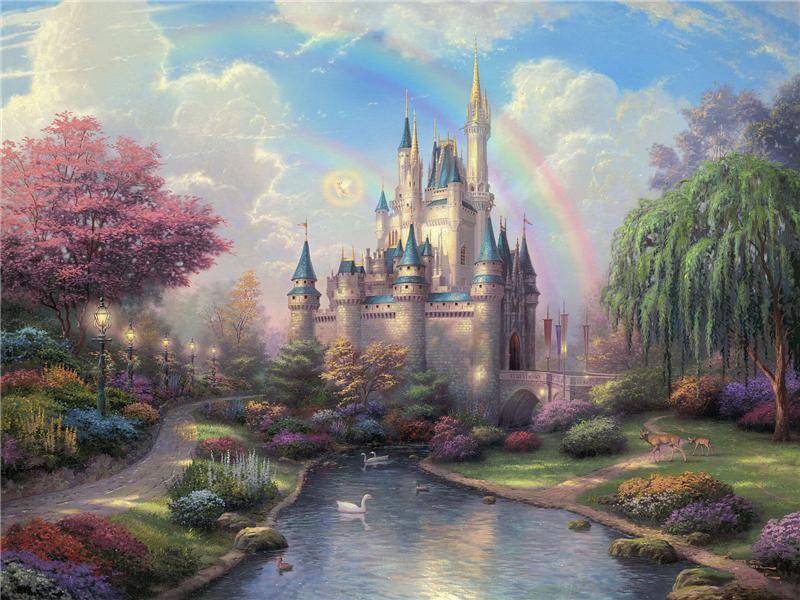 